Massachusetts Department of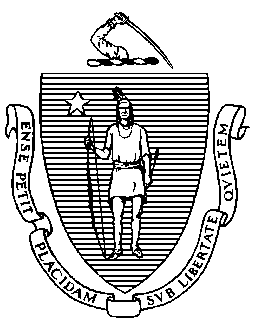 Elementary and Secondary Education75 Pleasant Street, Malden, Massachusetts 02148-4906 	       Telephone: (781) 338-3000                                                                                                                 TTY: N.E.T. Relay 1-800-439-2370July 25, 2022Dear Applicant: The Massachusetts Department of Elementary and Secondary Education (DESE) has released FY2024-2028 Multi-Year Open and Competitive Request for Proposals to administer the Adult Education and Family Literacy Services grants to Community Adult Learning Centers (CALCs), including Outstationing, across 16 local workforce development areas for CALCs.  
 
The purpose of these grants is: To create a partnership among the Federal Government, States, and localities to provide, on a voluntary basis, adult education (AE) services (English for Speakers of Other Languages (ESOL), Adult Basic Education (ABE),  Pre- Adult Secondary Education (pre-ASE), Adult Secondary Education (ASE), Adult Diploma Program (ADP), family literacy) to:  assist eligible individuals to become literate and obtain the knowledge and skills necessary for employment and economic self-sufficiency;  assist eligible individuals who are parents or family members to obtain the education and skills that-  are necessary to become full partners in the educational development of their children, and  result in sustainable improvements in the economic opportunities for their family;  assist eligible individuals in attaining a secondary school credential and in the transition to postsecondary education and training, including through career pathways; and  assist immigrants and other individuals who are English language learners to-  improve their-                            	(1) reading, writing, speaking and comprehension skills in                                     English; and                              	(2) mathematical skills; acquire an understanding of the American system of government, individual freedom, and responsible citizenship.To reduce disparity in education by providing, in collaboration with Workforce Innovation and Opportunity Act (WIOA) partners and others, high quality AE programming that provides an inclusive and welcoming environment, rigorous curriculum and instruction, and related services responsive to and supportive of diversity, equity, and inclusion (DEI).  To support innovation in the development of AE services to effectively serve eligible individuals most in need of education services in the 16 local workforce development areas through in-person and remote instruction and in coordination and collaboration with WIOA partner services.  To improve and accelerate participant outcomes, especially educational functioning level completion, high school equivalency (HSE) credential or high school diploma (ADP) attainment, and enrollment in post-secondary education or training.  Approximately $50 million in state and federal funding is available for grants. Please see the RFP for more details and information on upcoming virtual bidders’ conferences. Adult education is a core part of the Department’s work. We invite you to join us in working with our WIOA partners to provide an adult education system that expands education and training options for out-of-school youth and adult learners to help them access postsecondary education and advance in their careers.   Sincerely, Jeffrey C. Riley 
Commissioner of Elementary and Secondary Education Jeffrey C. RileyCommissioner